KCC Open Access & Adolescent Service Community Resources (East Kent) V14.  12.5.20  Contents (ctrl+ click to go straight to relevant info): Sometimes it doesn’t go exactly to each heading so just scroll down a little and it will be there, otherwise just scroll from the top!KENT COUNTY COUNCILKent Together Helpline:A 24-hour helpline has been set up to support vulnerable people in Kent who need urgent help, supplies or medication.The helpline – called Kent Together – provides a single, convenient point of contact for anyone in the county who is in urgent need of help during the Coronavirus outbreak. It is a collaboration between KCC, central Government, District, Borough and local councils, the voluntary and community sector, the NHS, emergency services and other partners to ensure help is at hand for vulnerable people. It is also the place to report your concerns about the welfare of someone else.If you are vulnerable and have an urgent need that cannot be met through existing support networks, you can contact the Kent Together helpline at www.kent.gov.uk/KentTogether or by calling on 03000 41 92 92. It is a 24-hour service.KCC Early Help Support:For Early Help Support contact  canterburyearlyhelp@kent.gov.uk or thanetearlyhelp@kent.gov.uk or  openaccesscanterbury@kent.gov.uk. Or openaccessthanet@kent.gov.ukKCC Commissioned Public Health Services: Please share with anyone who may refer clients to our services as referral routes and service operations have changed significantly. As stated in the letter (see attached) please refer to the website for the most up to date information: https://www.kent.gov.uk/social-care-and-health/health/coronavirus/coronavirus-service-updates Kent Safeguarding Children Multi-Agency Partnership:  Please find attached the Kent Safeguarding Children Multi-Agency Partnership (KSCMP) Newsletter for April 2020. The key topics included are:•	Key updates
•	Coronavirus Scams awareness materials
•	Online Courses and Resources, including KSCMP E-learning courses
•	Online safety
COMMUNITY HUBSConnect WellPlease see the updated list of services across East Kent As always please do not hesitate to contact Jack Packman on 07462 093046 if needed. Their telephone hub team are also still operational and working hard supporting those residents of East Kent, please do not hesitate to contact them on 0300 302 0178.Oasis Ageless ThanetIf you are struggling to get shopping or prescription deliveries, or if are experiencing feelings of social isolation and loneliness during this time and would like to hear a friendly voice to see how you are; please get in touch by messaging us on Facebook, emailing info@agelessthanet.org.uk, or calling 01843 210005. Please be aware that we work 9am-5pm, Monday to FridaySafe HavensLaunch of the Oak National Academy online classroom and resource hubThe sector-led Oak National Academy has today launched its online classroom and resource hub. The Academy offers 180 video lessons each week for schools to use, across a broad range of subjects. The lessons cover children in Reception through to Year 10 and are free to use by both teachers and young people. RELATE				Citizen Advice contactsStop Hate UkHEALTHHome Start						 Please note our Home-Start Programmes are still running.Please also refer to our Facebook page or   www.homestartthanet.org.uk   Aspirations:One You:The One You Health Improvement Services are continuing to provide support over the phone for existing clients and are keen to support new clients in this challenging time. In order to signpost vulnerable people to the correct support available, it is vital that they have the most up to date information to save centrally for all of localities to have access to and to share with partner agencies. https://www.kentcht.nhs.uk/service/one-you-kent/HeadStart Kent/Kooth:Kooth.com - online support for young people (10-16 year olds)   We would like to remind you of the availability of our online service to support the wellbeing and resilience of young people. To find out more visit www.Kooth.com where young people can register, and others can find out more about the service.    You can also view a short video about the service at: https://vimeo.com/318731977/a9f32c87de.Headstart – On line supportMental Health User Voice 2020	Porchlight – Mental HealthOur service is a community mental health service running in Thanet, wider Canterbury, Swale, Medway, Maidstone and Ashford. You can appreciate that in the current climate we have changed from a face-to-face service to a telephone/televideo service. We are offering:Mental well-being support for unemployed adults aged 25+We are making sure people understand the demands of the lock down and are getting food and any medical supplies required.We are supporting people in using their time in lockdown constructively, pursuing any hobbies and interests. This will hopefully reduce boredom and/or anxiety.We have started an online social group (Zoom) and are exploring group activities online.We are also able to offer an online tutor to support Maths and English up to Level 2In Medway, Swale and Maidstone we are offering an employment service. Feel free to get in touch for any further information. DavidRobert@porchlight.org.ukPlease see attached link to resources promoting good wellbeing and mental health for children, young people and families during Covid. https://www.kentandmedwayccg.nhs.uk/application/files/4315/8730/3673/Supporting_children_and_young_peoples_mental_health_during_the_Covid-19_pandemic_issue_1.pdfSpeakUpCIC - Service UpdateLike many organisations, SpeakUpCIC are currently working in a different way, but we are continuing to provide our full support service for people living with a mental health illness within Thanet.  This support is attached in wordKent & Medway STP Suicide Prevention Programme Newsletter – updated 12.5.20MENCAPLaunch of New Mental Well being Support HubHealth Visiting websitehttp://www.kentcht.nhs.uk/service/kent-babyDOMESTIC VIOLENCEKent Integrated Domestic Abuse Service:

If you are in danger please call 999 immediately or 101 for non-emergencies.The Kent Integrated Domestic Abuse Service is continuing to deliver remote support to individuals and take referrals for all services (although referrals will only be accepted if remote working with the client is possible). We will signpost to other suitable organisations where appropriate or consult on support. Remote working includes using technology and telephone systems to deliver support services.  As of 20.3.20 Refuge services will continue to offer emergency refuge space to women and families, but this is under constant review and risk assessment. Due to government guidance the we are delivering remote IDVA support to MARAC and One Stop Shops.  Therapeutic programmes delivered by the commissioned providers such as Phoenix, Freedom programme and the Recovery toolkit will be suspended until further notice.Lead service provider contact details: Victim Support – county wide 
0808 16 89 111 
https://www.victimsupport.org.uk/help-and-support/get-help/supportlinehttps://www.lookahead.org.uk/Oasis Domestic Abuse service – Service provider, East Kent. (Thanet and Dover)
http://www.oasisdaservice.org/homeTo access 24 hr support please contact the National Women’s Aid Domestic Abuse helpline on: 0800 2000247Clarion Housing Association – Service provider for North and South Kent (Dartford, Gravesham, Swale and Maidstone, Ashford, Canterbury, Folkestone & Hythe)We are accepting emergency referrals for refuge and continue to provide outreach and IDVA services by telephone.  If there’s anything else you need do let me know. The Kent Integrated Domestic Abuse Service in Folkestone & Hythe is continuing to deliver remote support to individuals and take referrals for all services (although referrals will only be accepted if remote working with the client is possible). We will signpost to other suitable organisations where appropriate or consult on support. Remote working includes using technology and telephone systems to deliver support services. As of 20.3.20 Refuge services in Kent and Medway will continue to offer emergency refuge space to women and families but this is under constant review and risk assessment. Due to government guidance we are delivering remote IDVA support to MARAC and One Stop Shops. 
Therapeutic programmes delivered by the commissioned providers such as Phoenix, Freedom programme and the Recovery toolkit will be suspended until further notice.centrakent@centragroup.org.uk To access 24 hr support please contact the National Women’s Aid Domestic Abuse helpline on: 0800 200024Rising Sun:  Please see attached Rising Sun’s Covid-19 organisation statement and summary of services during this periodKent Police 					Oasis RaiseFOODBANKSFamily Food Bank Team:Please find attached the updated voucher – again the only changes are regarding which distribution centres are currently open. We have also updated our website to represent this. https://www.familyfoodbank.org/?gclid=EAIaIQobChMInNHHiIDH6AIVhbHtCh3U3QJHEAAYASAAEgJs5PD_BwECurrently the home page of this website https://www.familyfoodbank.org/  - scroll down to find your area.https://www.familyfoodbank.org/thanet-ffb.html - info relates to the Childrens Centres and Youth Hubs which are open now Canterbury City Council  Community members - register for help with collecting prescriptions, food shopping, having a check-in phone call: https://www.canterbury.gov.uk/help Advice for vulnerable/shielded people: https://www.canterbury.gov.uk/coronavirus-advice-residents  They can register to get help: https://www.canterbury.gov.uk/xfp/form/588The Salvation Army 
167a High Street , Ramsgate Kent CT11 9TT – Mob: 07900 49 73 26  or 01843 58 98 20 
carl.whitewood@salvationarmy.org.uk 
www.salvationarmy.org.uk/ramsgate The Salvation Army, Union Crescent, Margate – Tel:  01843 298260Canterbury Umbrella Centre:SUBSTANCE MISUSEWe Are With You:
We are still supporting clients across Kent and in the South area via telephone/WhatsApp appointments (not face to face).  We are still accepting new referrals.  
https://www.wearewithyou.org.uk/HOMELESSRISE(Rough sleeping Intervention, Support and Empowerment) on 01843 577277 (there should still be people answering this phone as the homeless officers are classed as key workers). Back before coronavirus, there were drop-ins but these have been cancelled until further notice, so the only way to contact them is by phone or email to roughsleeping@thanet.gov.ukPOLICE/CRIMECoronavirus Scams:Unfortunately to add to the challenges, we are seeing scams increase with examples of:Fake co-vid 19 testing kits.Supplements that falsely claim to prevent or cure co-vid 19.Cold calling / pressure selling on people’s doorsteps.Dog quarantine scamsOnline bitcoin trading scams
The NTS SCAMS team have developed some excellent awareness raising materials attached. Early Realise information for VictimsFAMILY SUPPORT/PARENTINGFegans:As we’re not able to see clients face to face, Fegans have set up the following:www.fegans.org.uk/family-hub/ - this contains articles, ideas, etc. for parents. 
www.dad.info-  this website is for ALL parents There is a Fegans Parent Support Worker available every day (Mon - Fri) if parents want to ask for any advice/support on the forums. 01892 538288; info@fegans.org.ukEast Kent Mediation:Neighbour disputes - still taking referrals just working via the phones – this at least gives people someone to talk to and a listening ear.  Moving Forward which is coaching, this might apply to someone that is calling services with high anxiety about things like what they feel neighbours are doing or are fearful. This is not just for those who are struggling full stop as sadly that’s a huge amount of people. But workers/partners are coming across such cases they are very welcome to refer in. We do also have positive choices running still in Folkestone. We wouldn’t be able to take on families to visit. But might be able to offer telephone support to a parent for instance of a child that is not listening to the stay indoors situation. Please contact - East Kent Mediation EastKentMediation@mediationse.org.ukSave the Children Save the Children has put together an online resource which families might find helpful during this time. The ‘Den’ here, is our virtual and online play area where families can find everything they might need to support their children through the coronavirus crisis. Resources include support for families to talk to their kids about coronavirus, useful resources on creative play ideas and helping children to stay connected to their friends and grandparentsYOUTH WORKPie Factory Music           		Salus		                         Quarterdeck – Look out for the New Facebook PageFINANCE/FUNDINGInformation is also starting to filter through to us about funding schemes to support those in need.  The Kent Community Foundation is one example which has been shared with us:https://kentcf.org.uk/funding/Coronavirusemergencyfund?dm_i=1REE,6ST1N,T2OLAF,R7SMJ,1Department of Work and PensionsChanges to DWPDepartment of Health and Social Care Funding - attachmentCharity Funding/support		Please go to links for information https://www.kent.gov.uk/__data/assets/pdf_file/0020/106166/Inside-Track-262-20-March-2020-COVID-19.pdf https://www.charityexcellence.co.uk/Content/UserGuide/COVID19%20Funder%20Toolkit%208.pdfKCF SEN Hardship GrantsYesterday we shared information regarding the Kent Community Foundation’s (KCF) hardship grants for families with children with complex needs. joanne@kentcf.org.uk.SCHOOLS/EDUCATIONKCS have now made delivering to homes for parents & children availablehttps://www.kcs.co.uk/Amazon Audible Books - For as long as schools are closed, we're open. Starting today, kids everywhere can instantly stream an incredible collection of stories, including titles across six different languages, that will help them continue dreaming, learning, and just being kids.

All stories are free to stream on your desktop, laptop, phone or tablet. No payment card required. https://stories.audible.com/start-listen Email: emergencyschoolplaces@kent.gov.ukv
Call: 03000 41 21 21Early Years settings - we are aware that a high number are currently unable to open, however, we have seen an increase in the number of childminders who are able to continue working. If again you are in contact with a family trying to access a place in an early years setting, please contact the email or telephone number below For nursery and childcare settings. Email - kentcfis@theeducationpeople.org   Call: 03000 41 23 23Children eligible for free school meals will benefit from a national voucher scheme allowing them to continue to access meals whilst they stay at home. Schools can now provide every eligible child with a weekly shopping voucher worth £15 to spend at supermarkets while schools are closed due to coronavirusMoodSpark has been developed for young people in Kent, with young people in Kent by HeadStart Kent, which sits within Kent County Council’s Children, Young People and Education Service. The Kent Resilience Hub is aimed at parents and carers but can be accessed by young people as well.Find out more about MoodSpark and the Kent Resilience Hub.ASYLUM SEEKERS/MIGRANT HELPLINEGypsy Traveller CommunityThe Communities Minister  has written to local authority chief executives to highlight that some members of Gypsy and Traveler communities are likely to be particularly vulnerable to COVID-19, and may need support in accessing basic facilities such as water, sanitation and waste disposal, to enable them to adhere to public health guidelines around self-isolation and social distancing during the outbreakhttps://www.gov.uk/government/publications/covid-19-mitigating-impacts-on-gypsy-and-traveller-communities?utm_source=a8da5b14-c0cd-43f6-b96c-7d092ba5e103&utm_medium=email&utm_campaign=govuk-notifications&utm_content=dailyKCC/District Councils Kent Together Helpline Public Health Services Safeguarding Children Partnership Community Hubs East Kent Support PackConnect Well  Updated 29.4.20Oasis support pack – attachmentAgeless ThanetSafe HavensOakwood House on line training – linkRelateCitizen AdviceStop Hate UKHealthHomestartAspirations One You Headstart/Kooth /Emotional WellbeingHeadwayMental HealthADHD attachmentPaws attachmentPorchlight – beyond CovidPublic School Health attachment SpeakUpCIC - Service UpdateKent & Medway STP Suicide Prevention NewsletterMencapLaunch of Mental Wellbeing Support HubHealth Visitor Domestic Violence Kent Integrated Domestic Abuse Service Victim Support Rising Sun Oss – One stop shop flyerOasis RAISE  Foodbanks Family Foodbank TeamSubstance Misuse We are With YouReferral formsHomeless RISEUpdate - volunteeringPolice/Crime Probation Coronavirus scams Early Release – Victims information leafletFamily Support/Parenting Fegans East Kent Mediation Reducing parental conflict Save the Children – Covid information Youth Work Salus Online youth offerPie FactoryQuarterdeck new Facebook page/linkFinance/Funding DWP Charities – funding supportDepartment of Heath & Social Care FundingHardship GrantsSchools/Education Key Worker childcare Asylum Seekers/Migrant Helpline Gypsy Traveller Community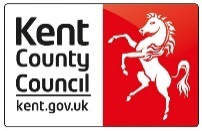 